5 Einfluss des Raumklimas auf die InnendämmungEinfluss des Raumklimas auf die Innendämmung (Maßnahmen und Erfordernisse zur Zielerreichung)EinleitungAllgemeine Einleitung, was wird berücksichtigt, was ist nicht Gegenstand der Untersuchungen, diese (z.B. die Grenzschichtthematik, die Entwicklung neuer Umrechnungsfaktoren irgendwelcher Mess- und Materialkenndaten)Hinweis auf Materialbedingte Modellgrenzen, Verweis auf das WTA Merkblatt 6-2, dann die wichtigsten Aufzählen und das sie nicht berücksichtigt werden. Bzw. die Altersbedingten und Verrottungs- und Zersetzungsaspekte in den Beurteilungskriterien Berücksichtigung finden. MethodikAllgemein nach WTA Merkblatt, Detailliert nach Feuchteatlas,BewertungskriterienAusgewählte BeispieleInnendämmung – ORF – ZentrumInnendämmung – Treppenhaus – WerkbundsiedlungInnendämmung – Erdanliegende Wände SimulationssoftwareDelphin (Ruisinger and Grunewald, 2009)EinführungDie Modellierung der physikalischen Prozesse und die Entwicklung der modernen  Rechentechnik erlauben es, mittels Feuchte- und Wärmetransportprozessen aus Software-Simulationsrechnungen quantitative Aussagen zum hygrisch-thermischen Verhalten von Gebäuden unter natürlichen Klimabedingungen zu treffen. Das Programm DELPHIN 4 (Grunewald 1997) wurde beispielsweise zur Entwicklung der kapillaraktiven Innendämmung von Fassaden erhaltenswürdiger historischer Bauwerke eingesetzt (Forschungsprojekt INSUMAT im 5. Rahmenprogramm der EU, Grunewald et al. 2004). Die neuere Version DELPHIN 5 (Nicolai 2007) wurde, basierend auf der Vorgängerversion DELPHIN 4, seit 2002 kontinuierlich verbessert und erweitert. Zur Simulation der Konstruktionen im Feuchteatlas-Projekt fanden beide Versionen Anwendung, daher wird im Weiteren nicht explizit nach Versionen unterschieden.Was berechnet DELPHIN?Das DELPHIN-Programm verwendet das Modell des gekoppelten Wärme-, Feuchte- und Lufttransports in kapillarporösen Baustoffen. Das bedeutet, es lassen sich die folgenden Transportprozesse durch die Lösung von Bilanzgleichungen numerisch analysieren:Wärmetransport durch Bauteile und in Konstruktionsdetails (z.B. Wandaufbauten, Wärmebrücken, Anschlussdetails),Feuchtetransport (Flüssigkeits- und Dampftransport) sowie Feuchtespeicherung in Konstruktionen zum Nachweis der Dauerhaftigkeit (Vermeidung von Feuchteschäden etc.), DELPHIN 5 enthält auch ein Modell zur Berechnung des Salztransportes und der Salzkristallisation,Lufttransport (Strömung feuchter und warmer Luft durch offenporige Bauteile und Undichtigkeiten, Kondensation in kälteren Zonen).Die Rechnungen können eindimensional erfolgen (z.B. zur Analyse eines ungestörten Wandquerschnittes), aber auch zweidimensionale Schnitte durch Konstruktionsdetails können überprüft werden. Damit lassen sich z.B. die Auswirkungen von Wärmebrücken auf das Feuchteverhalten an Fensteranschlüssen bewerten. Für radialsymmetrische Geometrien und Randbedingungen sind auch dreidimensionale Berechnungen möglich. Die Berechnungen erfolgen ortsaufgelöst, d.h. durch Diskretisierung wird ein Netz von Volumenelementen erzeugt. Während der Simulation werden die Zustandsvariablen Temperatur, Wassergehalt und Luftdruck von jedem Volumenelement für jeden Zeitschritt neu ermittelt. Daraus lassen sich alle hygrothermisch relevanten Größen, wie Feuchte- und Wärmeströme, als integrale Werte und Einzelgrößen bestimmen. In der Berechnung werden natürliche Klimabedingungen in detaillierter Form zu Grunde gelegt, d.h. die Klimakomponenten Temperatur, relative Luftfeuchte, Sonneneinstrahlung (Licht- und Wärmestrahlung) und Niederschlag, Windrichtung und –geschwindigkeit kommen als Jahresverläufe auf Stundenbasis zur Anwendung. Natürlich können auch DIN-Referenzbedingungen oder beliebige selbstdefinierte Klimabedingungen angelegt werden. Die Klimadatensätze werden normalerweise in Form von Testreferenzjahren (TRY) bereitgestellt, die dann zyklisch Anwendung finden können. Testreferenzjahre sind Daten einer Klimazone, die aus einem längeren Beobachtungszeitraum zu einem für die betreffende Klimazone charakteristischen Jahr zusammengestellt wurden.Das DELPHIN Simulationsprogramm ist vorrangig ein Werkzeug für die Forschung und die Lehre. DELPHIN wird weltweit von Forschungsinstituten für Berechnungen von  unterschiedlichsten hygrothermischen Problemstellungen verwendet. Das thermodynamische State-of-the-Art-Modell, das der Berechnung zugrunde liegt, und die freie Einstellbarkeit praktisch aller physikalischen Parameterund Randbedingungen machen das Programm auch für den spezialisierten Bauphysiker und für die Ausbildung junger Ingenieure und Architekten geeignet.ProgrammkomponentenDas DELPHIN-Programmpaket besteht aus einem Nutzerinterface (Eingabeoberfläche), einem Solver (Berechnungsmodul) und einem Postprocessing-Werkzeug zur Visualisierung der Ergebnisdaten. Angeschlossen sind Datenbanken für Klima- und Materialdatensätze. Die interaktive Projekterstellung ermöglicht eine schnelle Generierung der zu berechnenden Konstruktion und eine Definition sowie die Zuordnung der Datensätze für Randbedingungen und Materialien. Klimadatensätze und Materialdatensätze können aus den Datenbanken importiert werden.Die Grafikausgabe erlaubt die Darstellung der Ergebnisse mit nützlichen, anschaulichen Funktionen wie zweidimensionalen farbigen Image- und Konturplots, Orts- und Zeitschnitten und einer Nach- und Weiterbearbeitung der Daten.Physikalische Einheiten, Achsenskalierungen, beliebige Wahl der Darstellungsausschnitte etc. sind integriert. Auch eine zeitaufgelöste Darstellung als Film und Export von Grafikformaten zur Einbettung in andere Programme (Textverarbeitung o.ä.) sind möglich. Die grafische Auswertung der Ergebnisse kann sowohl während der Berechnung als auch nachträglich erfolgen.Die Materialeigenschaften werden in DELPHIN als Materialfunktionen berücksichtigt. In der Materialdatenbank sind Daten enthalten, die am Bauphysikalischen Forschungs- und Entwicklungslabor gemessen wurden. Enthalten sind gängige Massiv- und Holzbaustoffe, Mörtel, Dämmstoffe, Abdichtungs- und Oberflächensysteme.Berechnungsverfahren Theoretische Grundlagen Die dem Programm DELPHIN zugrunde liegende Theorie ist abgeleitet von thermodynamischen Prinzipien, welche die Speicher- und Transportprozesse sowie die Übergänge zwischen den Phasen (flüssig und gasförmig) beschreiben. Das Modell beinhaltet den porösen Baustoff selbst, die flüssige Phase mit absorbiertem Wasser und die gasförmige Phase, bestehend aus einem Gemisch aus trockener Luft und Wasserdampf. Dabei werden die Bilanzgleichungen für flüssiges und gasförmiges Wasser addiert und man erhält eine Feuchtemassenbilanz, die durch eine Bilanz der inneren Energie und eine Luftmassenbilanz komplettiert wird. Daraus ergibt sich ein System von parabolischen Differentialgleichungen, aus dessen Lösung die instationären Variablen Wassergehalt, Temperatur und Gasdruck als Zustandsfelder berechnet werden. Die numerische Lösung des parabolischen Differentialgleichungssystems beginnt mit der Semidiskretisierung des Ortes. Nach Vorgabe der Anfangswerte und Randbedingungen erfolgt die zeitliche Integration mit Hilfe geeigneter mathematischer Solver (CVODE, Cohen und Hindmarsh, 1996), wobei verschiedene Mehrschrittverfahren zum Einsatz kommen.Vereinfachungen und EinschränkungenObwohl das DELPHIN-Modell als sehr detailliert bezeichnet werden kann, beinhaltet es eine Reihe von Idealisierungen, wodurch sich das ursprüngliche Modell erheblich vereinfachen lässt. Untergeordnete Effekte, die vernachlässigt werden:Thermodiffusion, Diffusionsthermik (Dufour und Soret-Effekte) und die Produktion innerer Energie infolge Kompression und Reibung, Wirkung elektrischer Felder (Schwerkraft wirkt als einzige Volumenkraft),turbulente Strömungen, die Flüssigphase (Kapillarwasser) und die Gasphase bewegen sich ausschließlich laminar durch das Porensystem,zeitliche Änderung des Luftdruckfeldes innerhalb eines vorgebbaren Zeitschrittes (Größenordnung 1-10 min), der Luftdruckausgleich in der Gasphase vollzieht sich so schnell, dass eine stationäre Lösung des Druckfeldes innerhalb dieses Zeitschrittes hinreichende Genauigkeit liefert.Einschränkungen, dem Stand der Modellentwicklung entsprechend:es sind nur laminare Luftströmungen durch Hohlräume (Fugen, Spalten, baukonstruktive kleinere Lufthohlräume) zugelassen,zwischen den Phasen herrscht in jedem diskretisierten Volumenelement thermodynamisches Gleichgewicht, d.h. gleiche Temperatur (z.B. bei Durchströmung), gleicher Druck und Verdunstungsgleichgewicht,die Hysterese der Feuchtespeicherfunktion wird vernachlässigt,die Materialeigenschaften sind in jedem diskretisierten Volumenelement homogen,die Transporteigenschaften sind isotrop, keine Richtungsabhängigkeit.Die Einschränkungen, besonders die letzten drei mit Bezug auf die Materialeigenschaften, müssen als relevant eingestuft werden und sind derzeit Gegenstand der Forschung. Die Implementierung geeigneter Modelle ist geplant beziehungsweise wird daran gearbeitet.Antherm (aus Antherm Hilfe)Programmpaket zur Analyse des Thermischen Verhaltens von Baukonstruktionen mit Wärmebrücken und DampfdiffusionAnTherm® ist ein neuartiges, äußerst leistungsfähiges Programm zur "Analyse des Thermischen Verhaltens von Bauteilen mit Wärmebrücken und Dampfdiffusionsbrücken". Die Software ist geeignet zur Berechnung von Temperaturverteilungen, Wärmeströmen und Wasserdampf-Diffusionsströmen in Baukonstruktionen beliebiger Formen und beliebiger Materialzusammensetzungen. Zudem kann die Verteilung der Grenzfeuchtigkeit für alle Bauteiloberflächen sowie des Wasserdampf-Partialdruckes im Bauteilinneren berechnet und ausgewiesen werden.Die rechnerischen Möglichkeiten des Programms umfassen u.a.:stationäre Berechnung des Temperaturfelds in Baukonstruktionen in zwei- und dreidimensionaler Modellierungvollautomatische Berechnung der Matrix der Thermischen Leitwertevollautomatische Berechnung der Temperaturgewichtungsfaktoren in den Punkten tiefster Oberflächentemperatur für alle Räumegeeignet sowohl für sehr feine Modellierung (z.B. Fassadenkonstruktionen, Fensterrahmen, ..) als auch für sehr große Berechnungsfälle (z.B. bodenberührte Bauteile, ganze Räume, Raumgruppen, ...)Berechnung und Darstellung der Verteilung der Grenzfeuchtigkeit für alle BauteiloberflächenBerechnung des Wasserdampf-Partialdruckfeldes und somit, durch Differenzbildung mit Sättigungsdampfdruck einfache Erkennung der Kondensatbildung im Bauteilinneren (mit DAMPF-Option),umfangreiche Möglichkeiten der dreidimensionalen graphischen AuswertungAnTherm® entspricht allen Anforderungen, die gemäß EN ISO 10211-1:1995 an ein Rechenprogramm zu stellen sind, um als zwei- und dreidimensionales, stationäres Präzisionsverfahren („Klasse A – Verfahren“) eingestuft werden zu können.Bisherig gesammelten Erfahrungen mit dem Programmpaket AnTherm® haben eindrucksvollgezeigt, dass der Eingabe-, Berechnungs- und der Ausgabeteil des Programms auch höchsten Ansprüchen in Hinblick auf die Komplexität eines Berechnungsfalls genügen.Sowohl sehr hohe Auflösung, wie z. B. die Modellierung im 1/10 mm – Bereich, als auch die Modellierung sehr großer Bereiche, wie z. B. bodenberührende Bauteile oder ganze Räume, sind problemlos bewältigbar. Wesentlichen Stärken dieser Software wie z.B. keine Obergrenze bei der Anzahl der Elemente, einfach zu bedienende und sehr flexible grafische Ausgaben auch bei sehr großen Berechnungsfällen, direkte Berechnung der Leitwert-Matrix und der Temperaturgewichtungsfaktoren, usw. wurden bei der Entwicklung der Software AnTherm® sorgfältig umgesetzt.HAM4DArchiphysik (Berechnung nach ÖNorm)ParameterAußenklimaAus Beschreibung Parameterstudien entnehmen,Verweis auf HSKD-Beschreibung KreciBeschreibung der Aufbereitung der HSKD für das Programmpaket Delphin für 5 Standorte InnenklimaBeschreibung Innenraum-Klimata  aus Anhang ParameterstudienInnenraumklima nach 13788 Innenraumklima nach WTA 6-2Weitere kritische Innenraum-Klimata (Annahmen aus Berechnungen Schimmelpilzwarnsystem übernehmen). Dort in einem Bericht (bzw. Anhang) Zusammengefasst. Innenraumklima nach ÖNorm B 8110-2BestandskonstruktionBeschreibung der untersuchten Bestandskonstruktionen ZiegelmauerwerkStahlbetonAllgemeine Beschreibung der BestandskonstruktionBeispielbezogene Beschreibung der BestandskonstruktionDämmsystemBeschreibung der untersuchten DämmsystemeWelche Dämmsysteme werden untersucht? Ist das schon wo definiert? Sinnvolle und Repräsentative Auswahl treffen (für die auch Datenmaterial in der Berechnungssoftware hinterlegt ist) HolzständerkonstruktionenKalziumsilikat-PlattenMineralschaumdämmplattenHolzfaser-DämmplattenDämm-Systemauswahl in Abstimmung mit den Berechnungen zur SommertauglichkeitDämm-Systemauswahl in Abstimmung mit Visio-File, dort wurde bereits eine Auswahl getroffen. Kann diese Auswahl abgebildet werden mit DelphinDämm-Systemauswahl abstimmen mit den Simulationen des Prüfstands und den dort umgesetzten SystemenAngestrebter DämmstandardBeschreibung aus Kapitel 7 übernehmen hinsichtlich des Ziel-Dämmstandards BauteilBeschreibung der Konstruktion als Tabelle mit den relevanten KenndatenRand- und Anfangsbedingungen (-WTA, 2002)VorbemerkungenNeben den in dem Kapitel 3 diskutierten Stoffkennwerten kommen bei numerischen Simulationsberechnungen den Rand- und Startbedingungen erhöhte Bedeutung zu. In den folgenden Kapiteln werden die benötigten Vorgaben zur Durchführung von Simulationsberechnungen vorgestellt.AußenklimaDie äußeren Klimawirkungen auf die Gebäudehülle werden durch die Außenlufttemperatur, die Strahlung, die Außenfeuchte und den Niederschlag bestimmt. Für Berechnungen, bei denen Strahlung und Niederschlag berücksichtigt werden sollen, sind aufgrund des nichtlinearen Einflusses dieser beiden Größen meteorologische Daten in Form von Stundenmittelwerten erforderlich (4 und 21). Dazu können speziell für Feuchteschutzbeurteilungen entwickelte Datensätze (19) oder auch auf die deutschen Test-Referenz-Jahre TRY (20) verwendet werden. Bei letzteren handelt es sich jedoch um mittlere Klimaverhältnisse, die nur eine bedingte Aussage über kritische Feuchtesituationen zulassen. Außerdem sind die in den TRYs enthaltenen Regendaten aufgrund fehlender stündlicher Messwerte nur unter Vorbehalt zu verwenden (21).Während die Außenlufttemperatur und –feuchte für die Berechnung direkt aus den Klimadatensätzen übernommen werden können, sind Starhlung und Niederschlag auf die Ausrichtung des betrachteten Bauteils umzurechnen. Die kurzwellige Direktstrahlung und die Langwellige Abstrahlung können mit Hilfe der VDI-Richtlinie 3789 auf die jeweilige Orientierung und Neigung umgerechnet werden. Der Niederschlag senkrecht zur Bauteiloberfläche ist von den Gebäudeumströmungsverhältnissen abhängig. Für Flachdächer werden zweckmäßigerweise Messwerte des Normalregens verwendet. Die Schlagregenbelastung der Fassaden hängt von den lokalen Verhältnissen (Bebauung der Umgebung, Geländetopographie etc.) und vom betrachteten Fassadenausschnitt ab. Randbereiche können im Vergleich zur Fassadenmitte vor allem bei höheren Gebäuden eine deutlich größere Niederschlagsbelastung aufweisen. In erster Näherung kann die Schlagregenbelastung Rs aus Normalregen Rn und Windgeschwindigkeit v senkrecht zur Fassade bstimmt werden (22)Rs = rs * v * RnDer Proportionalitätsfaktor rs beträgt im freien Gelände 0,2 s/m. In Fassadenmitte erreicht er nur etwa 30 % bis 50 % dieses Wertes.Sind die Einflüsse von Strahlung und Niederschlag sowie die Variation von Temperatur und Feuchte von untergeordneter Bedeutung, z.B. bei erdberührten Bauteilen oder massiven Wänden mit vernachlässigbarer Wasseraufnahme sowie Strahlungsabsorption, genügen häufig auch Monatsmittelwerte als Grundlage für die Berechnung. Alternativ zu den Monatsmittelwerten können auch für Deutschland repräsentative sinusförmige Verläufe der Klimabedingungen wie folgt gewählt werden (Tabelle 1)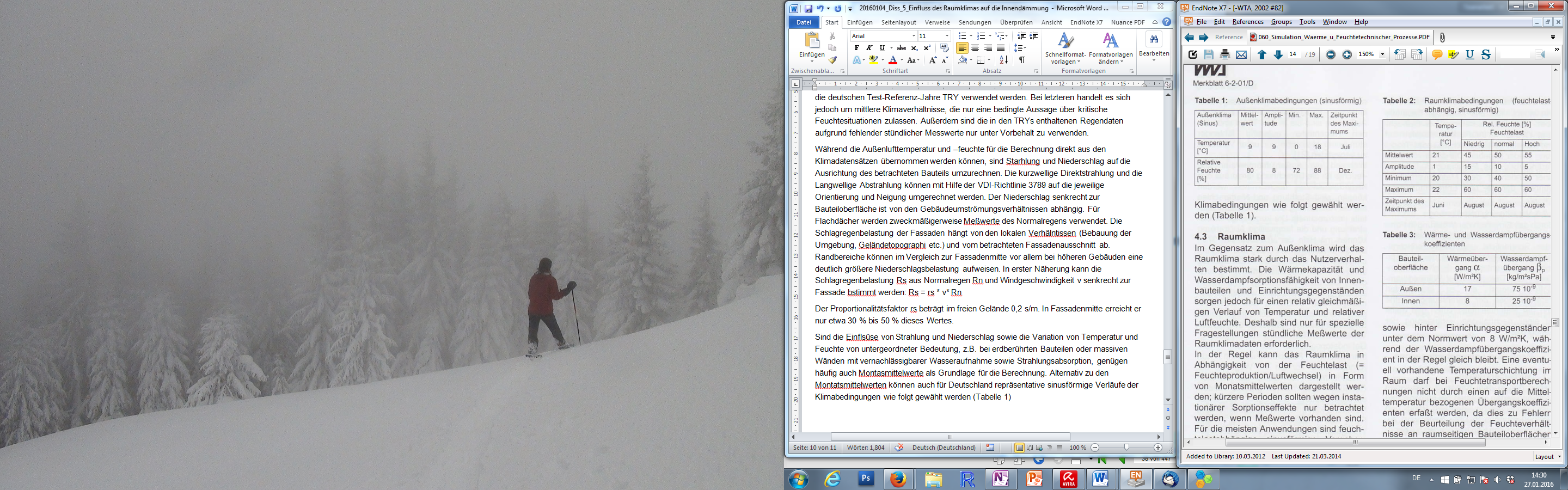 Tabelle 1: Außenklimabedingungen (sinusförmig)RaumklimaIm Gegensatz zum Außenklima wird das Raumklima stark durch das Nuterzverhalten bestimmt. Die Wärmekapazität und Wasserdampfsorptionsfähigkeit von innenbauteilen und Einrichtungsgegenständen sorgen jedoch für einen relativ gleichmäßigen Verlauf von Temperatur und relativer Luftfeuchte. Deshalb sind nur für spezielle Fragestellungen stündliche Messwerte der Raumklimadaten erforderlich. In der Regel kann das Raumklima in Abhängigkeit der Feuchtelast (= Feuchteproduktion/Luftwechsel) in Form von Monatsmittelwerten dargestellt werden; kürzere Perioden sollten wegen instationärer Sorptionseffekte nur betrachtet werden, wenn Messwerte vorhanden sind. Für die meisten Anwendungen sind feuchtelastabhängige sinusförmige Vorgaben zweckmäßig (23). Tabelle 2 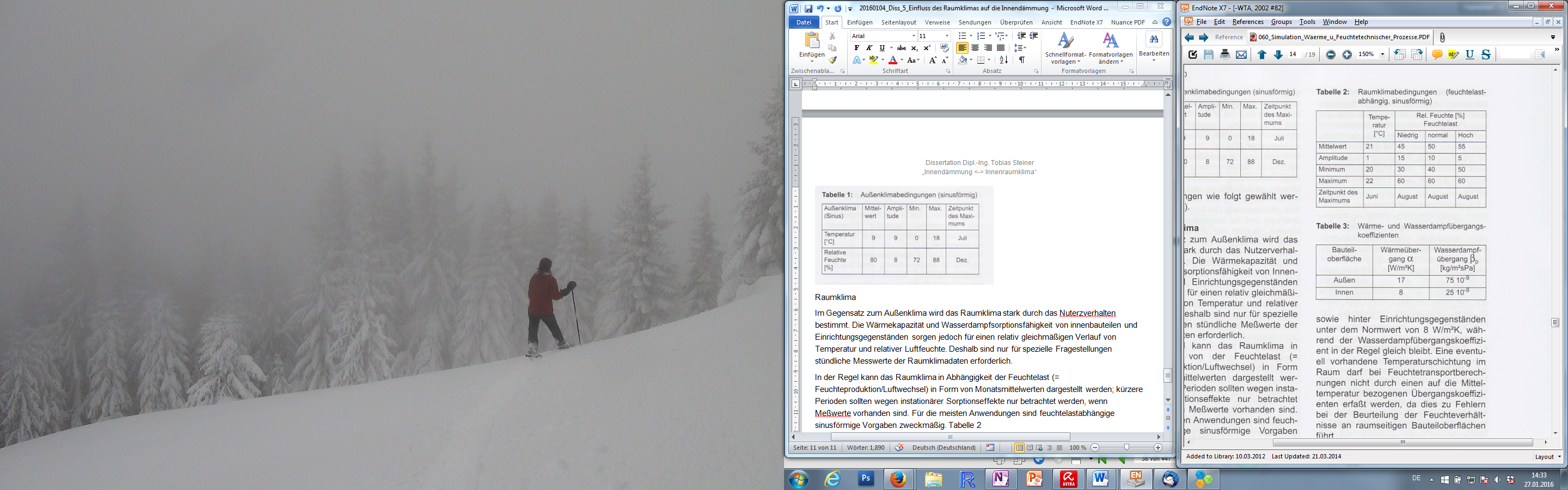 Tabelle 2: Raumklimabedingungen (feuchtelastabhängig, sinusförmig)Wärme- und Feuchteübertrag an den BauteilgrenzenDie Abhängigkeit der Wärme- und Wasserdampfübergangskoeffizienten α und β von den lokalen Strömungsverhältnissen, der Temperatur und der Bauteilgeometrie ist so komplex, dass sie für bauphysikalische Berechnungen zweckmäßigerweise wie folgt angenommen werden (4) Tabelle 3.Tabelle 3: Wärme- und WasserdampfübergangskoeffizientenDie Durchschnittswerte für die äußeren Übergangskoeffizienten gelten nicht für stark exponierte Bauteile oder Gebäudeoberflächen in großer Höhe. Hier sind entsprechend höhere Werte anzusetzen. Der raumseitige Wärmeübergangskoeffizient liegt im Bereich von Ecken oder Kanten sowie hinter Einrichtungsgegenständen unter dem Normwert von 8 W/m²K, während der Wasserdampfübergangswiderstand in der Regel gleich bleibt. Eine eventuelle vorhandene Temperaturschichtung im Raum darf bei Feuchtetransportberechnungen nicht durch einen auf die Mitteltemperatur bezogenen Übergangkoeffizienten erfasst werden, da dies zu Fehlern bei der Beurteilung der Feuchteverhältnisse an raumseitigen Bauteiloberflächen führt.Die Einflüsse von Sonnenstrahlung und Regen lassen sich durch Quellterme erfassen. Ist die Regen- bzw. Schlagregenbelastung R einer Bauteiloberfläche bekannt, lässt sich der Feuchtezustand der Oberfläche, solange diese nicht vollständig benetzt ist, mit einem Ansatz ähnlich der Strahlung berechnen. Für die maximale Niederschlagswasserbelastung gw giltgw = ar * RDurch die Niederschlagsabsorptionszahl ar soll berücksichtigt werden, dass ein Teil des auftreffenden Regenwassers bei vertikalen Flächen wider wegspritzt. Die Größe von ar ist abhängig von der Rauhigkeit der Oberfläche und von der Beschaffenheit des Niederschlags. Nach bisherigen Untersuchungen (4) beträgt ar ca. 0,7, bei Hagel oder Schnee ist ar näherungsweise Null.AnfangsbedingungenZu Beginn einer Berechnung müssen die Anfangsbedingungen für die Feuchte und Temperatur vorgebgeben werden.  Da sich die Temperaturverhältnisse viel schneller einstellen als die Feuchteverhältnisse, reicht in der Regel die Vorgabe einer einheitlichen Anfangstemperatur. Die Anfangsfeuchte in den betrachteten Bauteilschickten sollte bekannt sein. Für langfristige Betrachtungen kann als Anfangsbedingung auf der eingeschwungenen Zustand eines Bauteils unter den gegebenen Klimabedingungen verwendet werden. In diesem Fall werden die Berechnungen über mehrere Zyklen mit demselben Klimadatensatz durchgeführt, bis sich von einem Zyklus zum nächsten keine Änderungen im mittleren Feuchteprofil mehr ergeben. Kann zu Beginn der Berechnung von lufttrockenem Zustand ausgegangen werden, wird für alle Bausteilschichten die Sorptionsfeuchte bei 80 % r.F. angesetzt. Bei der Vorgabe der Anfangsfeuchte ist außerdem darauf zu achten, dass der chemisch gebundene Teil (z.B. Kristallwasser oder Hydrationswasser) nicht hinzugerechnet wird. Literatur auf die im Text des Merkblatts verwiesen wird4. 	Künzel, H., Verfahren zur ein- und zweidimensionalen Berechnung des gekoppelten Wärme- und Feuchtetransports in Bauteilen mit einfachen Kennwerten, Dissertation an der Universität Stuttgart (1994)19. Künzel, H.M. und Schmidth, Th.: Wetterdaten für rechnerische Feuchteschutzbeurteilungen, IBP-Mitteilung 27 (2000) Nr. 36420. 	Blümel, K. et al.: Die Entwicklung von Testreferenzjahren (TRY) für Klimaregionen der Bundesrepublik Deutschland. BMFT-Bericht FB-T-86-051, 198621. 	Künzel, H.M.: Regendaten für die Berechnung des Feuchtetransports. IBP-Mitteilung 21 (1994), Nr. 265.22.	Künzel, H.M.: Bestimmung der Schlagregenbelastung von Fassadenflächen. IBP-Mitteilung 21 (1994), Nr. 263.VDI 3789 Blatt 2 Umweltmeteorologie – Wechselwirkungen zwischen Atmosphäre und Oberflächen – Berechnung der kurz- und langwelligen StrahlungVDI 3789 Blatt 3 Umweltmeteorologie - Wechselwirkungen zwischen Atmosphäre und Oberflächen - Berechnung der spektralen Bestrahlungsstärken im solaren WellenlängenbereichSensitivitätsanalyseZusammenstellung der Ergebnisse der ParameterstudieZusammenfassung und Erkenntnisse-WTA, W.-T. A. F. B. U. D. E. V. 2002. WTA Merkblatt 6-2-01 Simulation wärme- und feuchtetechnischer Prozesse.RUISINGER, U. & GRUNEWALD, J. 2009. Feuchteatlas zur Vermeidung Planungsbedingter FeuchteschädenNeue Beurteilungskriterien zur Bewertung innen gedämmter Konstruktionen. In: GMBH, F. J. (ed.). Dresden: Institut für BauklimatikTechnische Universität Dresden.